Domov důchodců „U Zlatého kohouta“Zborovská 857, 373 41 Hluboká nad VltavouIČO:62534424, e.mail: domov.duchodcu@hluboka.cztelefon: 387966160bankovní spojení: 102231766/0300                                                                                                                                                                                            Číslo smlouvy: Smlouva o poskytnutí služby sociální péče v Domově důchodců 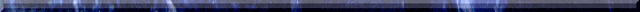 „U Zlatého kohouta“ Hluboká nad Vltavou Odlehčovací službyNíže uvedeného dne, měsíce a roku uzavřely smluvní strany:1)Pan/í Nar. Bydliště v textu této Smlouvy dále jen „Klient“ a2) Domov důchodců „U Zlatého kohouta“ příspěvková organizace Města Hluboká nad VltavouIČO: 62534424 Zborovská 857, 373 41 Hluboká nad Vltavoujednající Jiřím Slepičkou, ředitelemv textu této smlouvy dále jen „Poskytovatel“v souladu se zákonem č. 108/2006 Sb., o sociálních službách v platném zněnítuto Smlouvu o poskytnutí služby sociální péče v domově pro seniory podle § 44 cit. zákona(v textu této Smlouvy dále jen „Smlouva“):                                                    I. Účel a rozsah smlouvy: (1) Účelem odlehčovací služby jsou pobytové služby osobám, které mají sníženou soběstačnost z důvodu věku, chronického onemocnění nebo zdravotního postižení, o které je jinak pečováno v jejich sociálním prostředí, přičemž cílem služby je umožnit pečující fyzické osobě nezbytný odpočinek. (2) Poskytovatel se zavazuje poskytovat Klientovi v Domově důchodců (dále též jen „Domov“):a) ubytování,b) stravování,c) úkony péče.II.Ubytování(1) Klientovi se poskytuje ubytování ve dvoulůžkovém pokoji.(2) K pokoji náleží:předsíňWC a sprchový kout(3) Pokoj je vybaven dle aktuálního inventárního seznamu, který je dostupný v pokoji Klienta. (4) Mimo pokoj a prostory uvedené v předchozím odstavci může Klient způsobemobvyklým užívat společně s ostatními Klienty v Domově také:a) jídelnub) společenskou místnost ve III. patře a kulturní místnost v přízemíc) dvůrd) rehabilitaci a tělocvičnue) centrální koupelnu(5) Ubytování zahrnuje také topení, teplou a studenou vodu, elektrický proud, úklid, praní, drobné opravy osobního prádla a žehlení.(6) Poskytovatel je povinen udržovat prostory k ubytování a k užívání ve stavu způsobilém pro řádné ubytování a užívání, zajistit nerušený výkon práv Klientovi spojených s užíváním těchto prostor.(7) Klient je povinen užívat prostory vyhrazené mu k ubytování a k užívání řádně; v prostorách nesmí Klient bez souhlasu Poskytovatele provádět žádné změny.III.Stravování(1) Poskytovatel poskytuje Klientovi stravu v rozsahu minimálně třikrát denně. Klient má právo stravu neodebírat.(2) Stravování probíhá na základě předem zveřejněného jídelního lístku a podle Domácího řádu Domova důchodců.(3) Seznam diet, které je Poskytovatel schopen zajistit, je uveden v Domácím řádu Domova důchodců.IV.Péče(1) Poskytovatel se zavazuje poskytovat Klientovi tyto základní činnosti:a) pomoc při zvládání běžných úkonů péče o vlastní osobu,b) pomoc při osobní hygieně nebo poskytnutí podmínek pro osobní hygienu,c) zprostředkování kontaktu se společenským prostředím,d) sociálně terapeutické činnosti,e) výchovné, vzdělávací a aktivizační činnosti,f) pomoc při uplatňování práv, oprávněných zájmů a při obstarávání osobních záležitostí.(2) Rozsah péče je stanoven dle lékařské zprávy ošetřujícího lékaře Klienta a dle aktuálního zdravotního stavu Klienta. Klient má právo péči odmítnout. (3) Poskytovatel je povinen zajistit Klientovi zdravotní péči v rozsahu dle § 36 zákona č. 108/2006 Sb.V.Místo a čas poskytování sociální služby(1) Služba sjednaná v čl. I. Smlouvy se poskytuje v Domově důchodců „U Zlatého kohouta“, Zborovská 857, 373 41 Hluboká nad Vltavou.(2) Služba sjednaná v čl. I. Smlouvy se poskytuje po celý rok dle časového harmonogramu Poskytovatele a Individuálního plánu klienta po dobu platnosti Smlouvy.VI.Výše úhrady a způsob jejího placení(1) Výše úhrady je rozdělena na úhradu za ubytování, stravu a péči. Platná výše úhrady je uvedena v příloze č. 2, této Smlouvy a je stanovena v souladu s vyhláškou č. 505/2006 Sb. v platném znění.(2) Výše celkové úhrady vychází ze stanovené denní sazby pro ubytování a stravu, ostatní úkony jsou peněžně ohodnoceny a ty, které jsou vykázány, jako provedené, jsou klientovi vyúčtovány dle Přílohy č. 2, která je součástí této Smlouvy. (3) Klient se zavazuje zaplatit úhradu za poskytnuté služby na základě písemného vyúčtování. Poskytovatel si vyhrazuje právo vybrat od Klienta zálohu. Případné přeplatky či nedoplatky budou mezi smluvními stranami vyrovnány k datu ukončení služby na základě písemného vyúčtování. (4) Úhradu za poskytnuté služby včetně případné zálohy je Klient povinen zaplatit hotově v pokladně Poskytovatele nebo bankovním převodem na účet Poskytovatele. (5) Úhrada za ubytování se při nepřítomnosti klienta v zařízení nevrací.(6) Úhrada za stravu se při nepřítomnosti Klienta či v případě využití práva Klienta neodebírat stravu dle čl. III. této Smlouvy vrací pouze v hodnotě potravinové normy v souladu s Domácím řádem, který je přílohou č.1 Smlouvy. VII.Ujednání o dodržování vnitřních pravidel stanovených Poskytovatelem proposkytování sociálních služebKlient prohlašuje, že byl seznámen s Domácím řádem Domova důchodců, v němž se poskytuje sociální služba podle této Smlouvy. Klient prohlašuje, že Domácí řád mu byl předán v písemné podobě, že tato pravidla přečetl a že jim plně porozuměl. Klient se zavazuje a je povinen tato pravidla dodržovat.VIII.Výpovědní důvody a výpovědní lhůty(1) Klient může Smlouvu vypovědět písemně bez udání důvodu. Výpovědní lhůta pro výpověď Klientem činí 15 dnů. (2) Poskytovatel může Smlouvu vypovědět pouze z těchto důvodů:a) jestliže Klient hrubě porušuje své povinnosti vyplývající ze Smlouvy. Za hrubé porušení Smlouvy se považuje zejména:b) nezaplacení úhrady, byl-li Klient povinen platit úhradu podle čl. VI. Smlouvy.c) jestliže Klient i po opětovném napomenutí hrubě poruší povinnosti, které mu vyplývají z vnitřních pravidel Domova pro seniory.(3) Výpovědní lhůta pro výpověď danou Poskytovatelem z důvodů uvedených v odst. 2, písm. a) a c) tohoto článku činí 5 dnů a počíná běžet 1. dnem ode dne doručení výpovědi Klientovi. IX.Doba platnosti Smlouvy(1) Smlouva nabývá platnosti a účinnosti okamžikem jejího podpisu oběma smluvními stranami.(2) Doba platnosti a účinnosti Smlouvy je sjednána od okamžiku jejího podpisu oběma smluvními stranami na dobu určitou od …………… do ……………. Klient nemůže práva z této Smlouvy postoupit na jiného.X.PřílohyNedílnou součástí této Smlouvy jsou přílohy:Domácí řád Domova důchodců Sazebník poskytovaných služeb s předpisem úhradyPravidla pro stížnostiXI.Závěrečná ustanovení(1) Smlouva je vyhotovena ve dvou vyhotoveních s platností originálu. Každá smluvní strana obdrží jedno vyhotovení.(2) Smlouva může být měněna nebo zrušena pouze písemně.(3) Smluvní strany prohlašují, že Smlouva vyjadřuje jejich pravou a svobodnou vůli a že Smlouvu neuzavřely v tísni za nápadně nevýhodných podmínek.(4) S osobními údaji obsaženými v této Smlouvě bude nakládáno ve smyslu zákona   č.101/2000 Sb. v platném znění.(5) Smluvní strany prohlašují, že Smlouvu včetně jejích Příloh uvedených v čl. X. této Smlouvy přečetly, jejímu obsahu rozumí a s jejím obsahem úplně a bezvýhradně souhlasí, což stvrzují svými vlastnoručními podpisy.V Hluboké nad Vltavou dne …………..……………………………………. .                             …………………………………………..(podpis Klienta, zákonného zástupce)                            Jiří Slepička, ředitel Domova důchodců							        Hluboká nad Vltavou